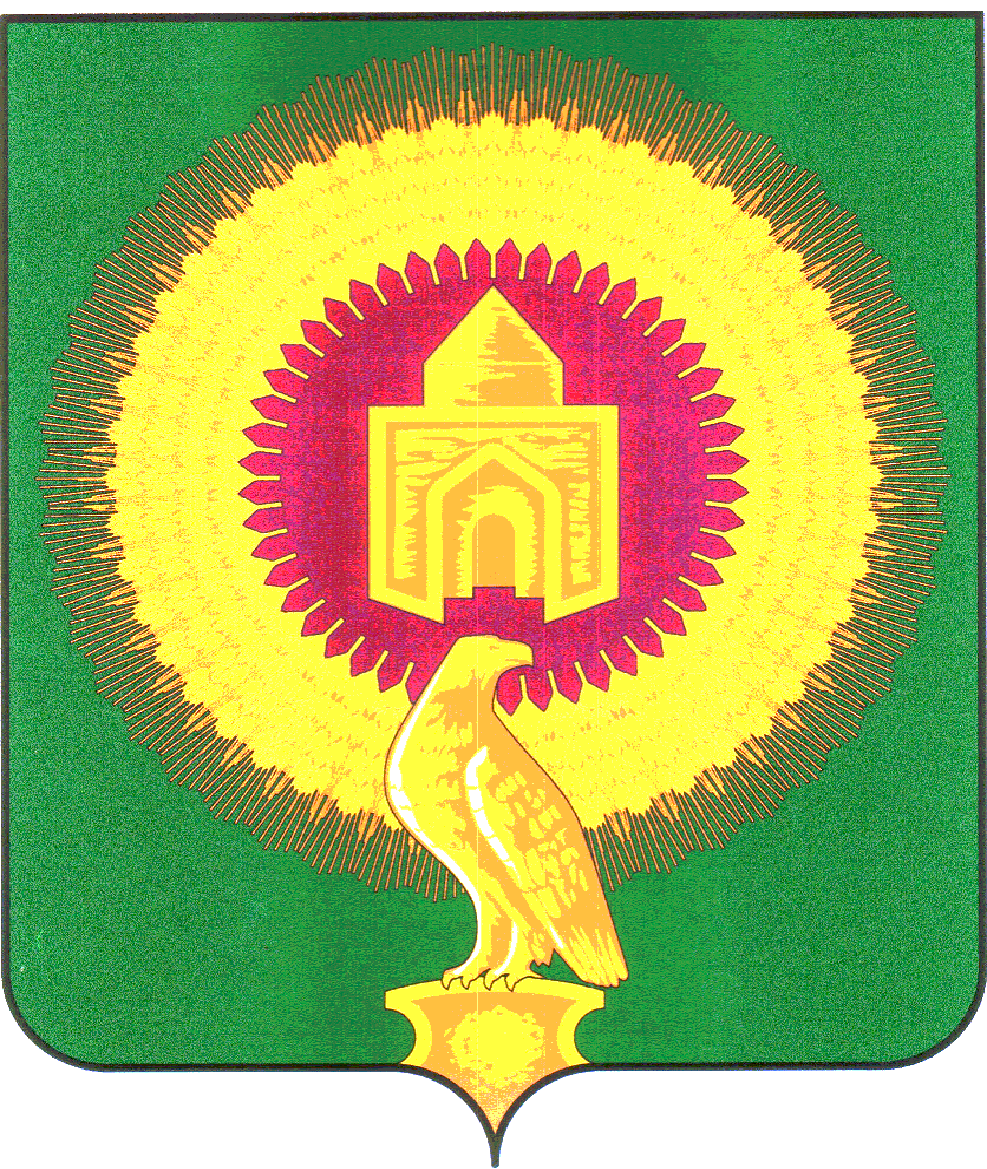 СОВЕТ ДЕПУТАТОВ ТОЛСТИНСКОГО СЕЛЬСКОГО ПОСЕЛЕНИЯ ВАРНЕНСКОГО МУНИЦИПАЛЬНОГО  РАЙОНАЧЕЛЯБИНСКОЙ ОБЛАСТИРЕШЕНИЕ От  18.02.2015г.                             №  02Об утверждении Положения о порядке участия муниципального образования Толстинское сельское поселение Варненского муниципального района в организации межмуниципального сотрудничества.          В соответствии ст.8 Федерального закона от 6 октября 2003 года № 131-ФЗ «Об общих принципах организации местного самоуправления в Российской Федерации», Уставом муниципального образования Толстинское сельское поселение Варненского муниципального района, Совет  депутатов  РЕШАЕТ:        1. Утвердить Положение о порядке участия муниципального образования Толстинское сельское поселение Варненского муниципального района, в межмуниципальном сотрудничестве (приложение).        2. Настоящее решение официально обнародовать и разместить на официальном сайте Администрации Толстинское сельское поселение Варненского муниципального района,  информационно-телекоммуникационной сети «Интернет».        3. Настоящее решение вступает в силу со дня его официального обнародования.Глава Толстинского сельского поселения  				В.А. БелоусПриложение к  Решению  Совета депутатов № 02  от 18.02.2015г. ПОЛОЖЕНИЕо порядке участия муниципального образования Толстинское сельское поселение Варненского муниципального района в межмуниципальном сотрудничестве Настоящее Положение разработано в соответствии с Бюджетным кодексом Российской Федерации, Гражданским кодексом Российской Федерации, со статьей 8, пунктом 7 части 10 статьи 35, статьями 66-69 Федерального закона от 6 октября 2003 года № 131-ФЗ «Об общих принципах организации местного самоуправления в Российской Федерации», Уставом муниципального образования Толстинское сельское поселение Варненского муниципального района и определяет правовые и организационные основы участия муниципального образования Толстинское сельское поселение Варненского муниципального района в межмуниципальном сотрудничестве, а также  регулирует общественные отношения, связанные с участием муниципального образования Толстинское сельское поселение Варненского муниципального района в межмуниципальном сотрудничестве, устанавливает права и обязанности муниципального образования Толстинское сельское поселение Варненского муниципального района  в межмуниципальном сотрудничестве.Общие положения1.1. Для целей настоящего Положения используются следующие понятия:- межмуниципальное сотрудничество - направление деятельности органов местного самоуправления муниципальных образований, призванное способствовать выражению и защите общих интересов муниципальных образований, эффективному решению задач местного значения и осуществлению прав граждан на местное самоуправление, обеспечению взаимодействия органов местного самоуправления  Челябинской области Российской Федерации;- некоммерческие организации муниципального образования - организации, не имеющие целью извлечение прибыли в качестве своей основной деятельности, создаваемые органами местного самоуправления в форме автономных некоммерческих организаций и фондов для достижения социальных, культурных, образовательных, научных и управленческих целей в целях охраны здоровья граждан, развития физической культуры и спорта, защиты прав, законных интересов граждан, а также в иных целях, направленных на достижение общественных благ;- межмуниципальные хозяйственные общества - хозяйственные общества, создаваемые органами местного самоуправления в форме закрытых акционерных обществ и обществ с ограниченной ответственностью для совместного решения вопросов местного значения;- ассоциативная деятельность - деятельность, связанная с объединением органов местного самоуправления, общественных, научных организаций для осуществления задач, представляющих общий, не связанный с экономическим сотрудничеством интерес;- общее собрание членов ассоциаций (союзов, советов) - высший орган управления этих объединений;- соглашение или договор о сотрудничестве - договор между двумя или несколькими муниципальными образованиями, участники которого обязуются действовать сообща в определенных договором ситуациях.1.2. Настоящее Положение устанавливает общие и организационные основы участия муниципального образования Толстинское сельское поселение Варненского муниципального района  в межмуниципальном сотрудничестве.1.3. При осуществлении межмуниципального сотрудничества муниципального образования Толстинское сельское поселение Варненского муниципального района правовую основу такого сотрудничества составляют Конституция Российской Федерации, Гражданский кодекс Российской Федерации, Федеральный закон от 6 октября 2003 года N 131-ФЗ «Об общих принципах организации местного самоуправления в Российской Федерации», Федеральный закон от 12 января 1996 года № 7-ФЗ «О некоммерческих организациях», Федеральные законы от 8 февраля 1998 года № 14-ФЗ «Об обществах с ограниченной ответственностью», от 26.12.1995 № 208-ФЗ «Об акционерных обществах», Закон РФ от 27 декабря 1991 года № 2124-1 «О средствах массовой информации», Устав муниципального образования Толстинское сельское поселение Варненского муниципального района Челябинской области настоящее Положение, иные федеральные нормативные правовые акты, муниципальные правовые акты муниципального образования Толстинское сельское поселение Варненского муниципального района Челябинской области, регламентирующие участие в межмуниципальном сотрудничестве.2. Цели межмуниципального сотрудничества 2.1. Муниципальное образование Толстинское сельское поселение Варненского муниципального района принимает участие в межмуниципальном сотрудничестве и осуществляет его в целях:- повышения эффективности решения вопросов местного значения;- обмена опытом в области организации и осуществления местного самоуправления;- содействия развитию местного самоуправления; - объединения финансовых средств, материальных и иных ресурсов муниципальных образований для совместного решения вопросов местного значения;- организации взаимодействия органов местного самоуправления с учетом интересов муниципальных образований по вопросам местного значения;- выражения и защиты общих интересов муниципальных образований;- проведения совместных культурных, спортивных и иных массовых мероприятий;- формирования условий стабильного развития экономики муниципальных образований в интересах повышения жизненного уровня населения и в иных целях;- участия в научно-методической работе по изучению вопросов развития местного самоуправления;- определения приоритетных направлений деятельности, принципов формирования и использования имущества организациями межмуниципального сотрудничества. 3. Формы участия в организациях межмуниципального сотрудничества 3.1. Участие муниципального образования Толстинское сельское поселение Варненского муниципального района в организациях межмуниципального сотрудничества может осуществляться:- путем участия в создании и деятельности Совета муниципальных образований Челябинской области- путем членства в составе единого общероссийского объединения муниципальных образований и иных объединений муниципальных образований;- путем учреждения межмуниципальных хозяйственных обществ и других межмуниципальных организаций;- путем заключения договоров и соглашений между органами местного самоуправления иных муниципальных образований об объединении финансовых средств, материальных и иных ресурсов для решения вопросов местного значения;- путем учреждения межмуниципальных объединений в форме закрытых акционерных обществ и обществ с ограниченной ответственностью, создания некоммерческих организаций в форме автономных некоммерческих организаций и фондов;- путем участия на добровольной основе в создании и деятельности любого совета, ассоциации, союза муниципальных образований (далее - объединение муниципальных образований), объединенных как по территориальной принадлежности, так и по административному или отраслевому признаку, сотрудничество с которыми позволит наиболее эффективно решать задачи, представляющие общий интерес;- посредством выступления соучредителем межмуниципального печатного средства массовой информации.3.2. В соответствии с Федеральным законом от 06.10.2003 № 131-ФЗ «Об общих принципах организации местного самоуправления в Российской Федерации» межмуниципальные объединения не могут наделяться полномочиями органов местного самоуправления муниципальных образований.4. Формы деятельности муниципального образования Толстинское сельское поселение Варненского муниципального района в организациях межмуниципального сотрудничества В процессе межмуниципального сотрудничества могут быть использованы следующие формы деятельности:4.1. Обобщение и распространение позитивного опыта других муниципальных образований и межмуниципальных объединений.4.2. Заключение договоров и соглашений о сотрудничестве как со смежными (по территориальному признаку) муниципальными образованиями, так и с муниципальными образованиями, объединяющимися в целях совместного решения вопросов местного значения в соответствии с действующим законодательством.4.3. Участие в межмуниципальных хозяйственных обществах.4.4. Разработка и реализация совместных проектов и программ социально-экономического, экологического, правового, научного и кадрового характера.4.5. Участие в некоммерческих организациях (фондах) муниципальных образований.4.6. Создание условий для развития взаимовыгодной научно-технической производственной кооперации между промышленными предприятиями, осуществляющими хозяйственную деятельность на территориях муниципальных образований. 5. Порядок принятия решения об участии в организациях межмуниципального сотрудничества 5.1. Решение об участии в организациях межмуниципального сотрудничества принимает Совет депутатов Толстинского сельского поселения Варненского муниципального района Челябинской области..5.2. Проект решения Совета депутатов Толстинского сельского поселения Варненского муниципального района об участии муниципального образования Толстинское сельское поселение Варненского муниципального района в организациях межмуниципального сотрудничества может быть внесен на рассмотрение Совета депутатов  и главой муниципального образования Толстинское сельское поселение Варненского муниципального района 5.3. Для принятия решения об участии в организациях межмуниципального сотрудничества и выходе из него в Собрание депутатов муниципального образования Толстинское сельское поселение Варненского муниципального района направляются:- учредительные документы (проекты учредительных документов) соответствующей межмуниципальной организации;- технико-экономическое обоснование участия в межмуниципальной организации;- предложения по объему и виду активов, предполагаемых к передаче для участия в межмуниципальной организации;- заключение финансового органа;- иные документы, предусмотренные законодательством и муниципальными правовыми актами.5.4. Решение об участии муниципального образования Толстинское сельское поселение Варненского муниципального района в межмуниципальном сотрудничестве считается принятым, если за его принятие проголосовало большинство голосов от установленной численности  депутатов Совета депутатов Толстинское сельское поселение Варненского муниципального района Челябинской области.5.5. Совет депутатов Толстинское сельское поселение Варненского муниципального района в порядке, установленном регламентом Советом депутатов, принимает решение:1) о создании межмуниципального хозяйственного общества в форме закрытого акционерного общества или общества с ограниченной ответственностью или участии в образованном межмуниципальном хозяйственном обществе;2) о создании межмуниципальной некоммерческой организации в форме автономной некоммерческой организации или фонда или участии в образованной межмуниципальной некоммерческой организации.5.6. Учредителем межмуниципальной организации от лица муниципального образования Толстинское сельское поселение Варненского муниципального района выступает администрация муниципального образования Толстинское сельское поселение Варненского муниципального района 5.7. Решение принимается в виде нормативно-правового акта об учреждении (создании) организации межмуниципального сотрудничества либо о вступлении муниципального образования в организацию межмуниципального сотрудничества. 6. Участие в межмуниципальных хозяйственных обществах 6.1. Муниципальное образование Толстинское сельское поселение Варненского муниципального района может учреждать межмуниципальные хозяйственные общества в форме закрытых акционерных обществ и обществ с ограниченной ответственностью в целях объединения финансовых средств, материальных и иных ресурсов для решения вопросов местного значения.6.2. Инициатор принятия решения об учреждении межмуниципального хозяйственного общества представляет в Совет депутатов муниципального образования Толстинское сельское поселение Варненского муниципального района документы, указанные в пункте 5.3 настоящего Положения.6.3. Решение Совета депутатов муниципального образования Толстинское сельское поселение Варненского муниципального района об учреждении межмуниципального хозяйственного общества должно содержать следующие положения:- о создании межмуниципального хозяйственного общества в форме закрытого акционерного общества или общества с ограниченной ответственностью;- об утверждении учредительного договора межмуниципального хозяйственного общества;- об утверждении устава межмуниципального хозяйственного общества - наименование организации межмуниципального сотрудничества;- об утверждении денежной оценки ценных бумаг, других вещей или имущественных прав либо иных прав, имеющих денежную оценку, вносимых городским поселением в оплату акций общества для закрытого акционерного общества и номинальной стоимости доли муниципального образования Толстинское сельское поселение Варненского муниципального района, для общества с ограниченной ответственностью - размер вклада или взноса, вносимого в организацию межмуниципального сотрудничества (в случаях, предусмотренных учредительными документами);- лицо, уполномоченное подписывать учредительные документы организации межмуниципального сотрудничества;- орган местного самоуправления, который будет выступать участником указанных обществ;- иные сведения, предусмотренные действующим законодательством. 7. Участие в Совете муниципальных образований Челябинской области и иных объединениях муниципальных образований 7.1. Муниципальное образование Толстинское сельское поселение Варненского муниципального района может участвовать в Совете муниципальных образований Челябинской области в целях осуществления взаимодействия органов местного самоуправления муниципальных образований, выражения и защиты общих интересов муниципальных образований области.7.2. Решение об участии муниципального образования Толстинское сельское поселение Варненского муниципального района в Совете муниципальных образований Челябинской области, о выходе из Совета муниципальных образований Челябинской области принимается Советом депутатов муниципального образования Толстинское сельское поселение Варненского муниципального района по предложению главы муниципального образования Толстинское сельское поселение Варненского муниципального района или депутатов Совета депутатов муниципального образования Толстинское сельское поселение Варненского муниципального района Глава муниципального образования Толстинское сельское поселение Варненского муниципального района обеспечивает исполнение решения Совета депутатов муниципального образования Толстинское сельское поселение Варненского муниципального района информирует Совет депутатов муниципального образования Толстинское сельское поселение Варненского муниципального района о принятии муниципального образования в Совет муниципальных образований Челябинской области, об исключении муниципального образования Толстинское сельское поселение Варненского муниципального района  из Совета муниципальных образований Челябинской области, представляет информацию о деятельности Совета муниципальных образований Челябинской области Совета  депутатов ежегодно.7.3. Глава муниципального образования Толстинское сельское поселение Варненского муниципального района и председатель Совета депутатов муниципального образования Толстинское сельское поселение Варненского муниципального района являются представителями муниципального образования Толстинское сельское поселение Варненского муниципального района в Совете муниципальных образований Челябинской области по должности, при этом действуют от имени муниципального образования Толстинское сельское поселение Варненского муниципального района без доверенности и обладают всеми полномочиями, которыми наделено муниципальное образование Толстинское сельское поселение Варненского муниципального района 7.4. Муниципальное образование Толстинское сельское поселение Варненского муниципального района может участвовать в иных некоммерческих объединениях муниципальных образований, создаваемых на добровольной основе в целях организации создаваемых на добровольной основе в целях организации взаимодействия органов местного самоуправления муниципальных образований, выражения и защиты общих интересов муниципальных образований, а также объединения финансовых средств, материальных и иных ресурсов для решения вопросов местного значения. Участие муниципального образования Толстинское сельское поселение Варненского муниципального района в таких объединениях и представление его осуществляются в том же порядке, который установлен настоящим Положением применительно к Совету муниципальных образований Челябинской области. 8. Участие в некоммерческих организациях муниципальных образований, соучредительство в межмуниципальном печатном органе 8.1. Муниципальное образование Толстинское сельское поселение Варненского муниципального района может учреждать совместно с другими муниципальными образованиями некоммерческие организации мунципальных образований в форме автономных некоммерческих организаций и фондов.8.2. Муниципальное образование Толстинское сельское поселение Варненского муниципального района может быть соучредителем межмуниципального печатного органа.8.3. Целью участия муниципального образования Толстинское сельское поселение Варненского муниципального района в муниципальных некоммерческих организациях является привлечение финансовых ресурсов для решения важных и неотложных задач, а также для реализации муниципальных проектов.8.4. Решение Совета депутатов муниципального образования Толстинское сельское поселение Варненского муниципального района о создании межмуниципальной некоммерческой организации должно содержать следующие положения:1) о создании межмуниципальной некоммерческой организации в форме автономной некоммерческой организации или фонда;2) об утверждении учредительного договора межмуниципальной некоммерческой организации в случае его заключения;3) об утверждении устава межмуниципальной некоммерческой организации;4) об избрании представителей от муниципального образования Толстинское сельское поселение Варненского муниципального района в органы управления межмуниципальной некоммерческой организации.8.5. Совет депутатов муниципального образования Толстинское сельское поселение Варненского муниципального района по предложению главы муниципального образования Толстинское сельское поселение Варненского муниципального района  определяет перечень муниципального имущества, передаваемого в собственность автономной некоммерческой организации или фонда.8.6. Глава муниципального образования Толстинское сельское поселение Варненского муниципального района обеспечивает исполнение решения Совета депутатов муниципального образования Толстинское сельское поселение Варненского муниципального района о создании некоммерческой организации муниципального образования Толстинское сельское поселение Варненского муниципального района в форме автономной некоммерческой организации или фонда, а также передачу муниципального имущества автономной некоммерческой организации или фонда. Глава муниципального образования Толстинское сельское поселение Варненского муниципального района ежегодно информирует Совет депутатов о деятельности автономной некоммерческой организации или фонда.8.7. Собрание депутатов муниципального образования Толстинское сельское поселение Варненского муниципального района по предложению главы и Совета депутатов муниципального образования Толстинское сельское поселение Варненского муниципального района назначает представителей муниципального образования Толстинское сельское поселение Варненского муниципального района по надзору за деятельностью автономной некоммерческой организации. Представители, как правило, назначаются из числа депутатов Совета депутатов муниципального образования Толстинское сельское поселение Варненского муниципального района или муниципальных служащих.9. Участие муниципального образования в межмуниципальных соглашениях 9.1. Глава муниципального образования Толстинское сельское поселение Варненского муниципального района представляет в Совет депутатов муниципального образования Толстинское сельское поселение Варненского муниципального района мотивированное предложение о необходимости заключения межмуниципального соглашения, исполнение которого связано с расходованием средств из местного бюджета. К предложению прилагаются проект межмуниципального соглашения и иные необходимые материалы.На заседании Совета депутатов муниципального образования Толстинское сельское поселение Варненского муниципального района глава муниципального образования Толстинское сельское поселение Варненского муниципального района обосновывает необходимость заключения межмуниципального соглашения и выделения для его исполнения средств из местного бюджета. На заседании Совета депутатов муниципального образования Толстинское сельское поселение Варненского муниципального района могут быть заслушаны представители других муниципальных образований - участников межмуниципального соглашения.Решение об участии муниципального образования Толстинское сельское поселение Варненского муниципального района принимается Советом депутатов муниципального образования Толстинское сельское поселение Варненского муниципального района большинством от установленной численности депутатов. Заключает и организует исполнение межмуниципального соглашения от имени муниципального образования Толстинское сельское поселение глава муниципального образования Толстинское сельское поселение Варненского муниципального района.9.2. Глава муниципального образования Толстинское сельское поселение Варненского муниципального района представляет отчет о результатах участия муниципального образования Толстинское сельское поселение Варненского муниципального района в межмуниципальном соглашении, предусматривающем выделение средств из местного бюджета, в конце финансового года одновременно с отчетом об исполнении бюджета.9.3. Расторжение межмуниципального соглашения осуществляется в порядке, установленном действующим законодательством и межмуниципальным соглашением.  10. Финансирование межмуниципального сотрудничества 10.1. Процедура передачи имущества, денежных средств в качестве вступительных взносов создаваемой организации межмуниципального сотрудничества определяется Советом.10.2. Размер средств определяется при утверждении бюджета муниципального образования Толстинского сельского поселения на очередной финансовый год в соответствии с действующими договорами, соглашениями и решениями межмуниципальных организаций.10.3. Выделение средств на оплату членских взносов и иных платежей, установленных учредительными документами организации межмуниципального сотрудничества, производится в соответствии с заключенными договорами, соглашениями и решениями на основании выставленных счетов.10.4. Администрация Толстинского сельского поселения  осуществляет учет и контроль расходования средств на оплату членских взносов и иных платежей, установленных учредительными документами организации межмуниципального сотрудниче11. Порядок выхода из межмуниципальных организаций 11.1. Решение о выходе из соответствующей организации межмуниципального сотрудничества принимает Совет депутатов муниципального образования Толстинское сельское поселение Варненского муниципального района 11.2. При принятии решения о выходе из межмуниципальной организации Советом депутатов муниципального образования Толстинское сельское поселение Варненского муниципального района рассматриваются документы, предусмотренные пунктом 5.3 настоящего Положения.11.3. Муниципальное образование Толстинское сельское поселение Варненского муниципального района вправе выйти из Совета муниципальных образований Челябинской области в порядке, предусмотренном уставом Совета муниципальных образований Челябинской области.Глава Толстинского сельского поселения  			 В.А.Белоус